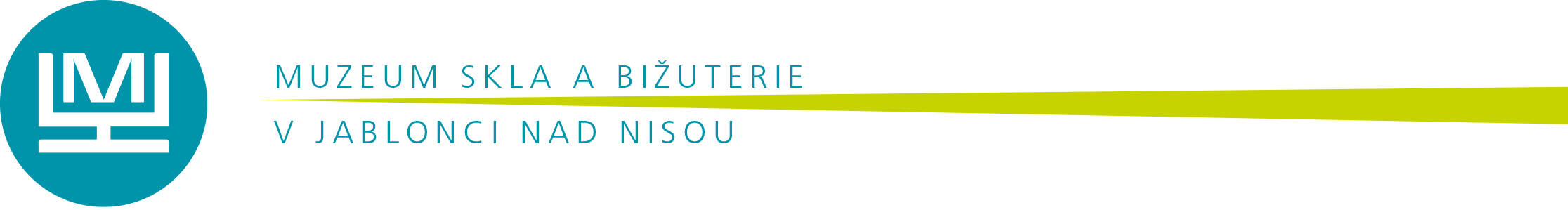 TISKOVÁ ZPRÁVAMedaile z hokejového MS zůstaly v ČeskuJablonec nad Nisou, 29. května 2014Nevěříte? Přesvědčit se můžete až do konce srpna v jabloneckém Muzeu skla a bižuterie, kde bude díky vstřícnosti Českého svazu ledního hokeje vystavena kompletní sada medailí pro Mistrovství světa IIHF v ledním hokeji 2015, které se konalo v Praze a Ostravě. Mají tvar puku a podle návrhu designéra Oldřicha Sládka je vyrobila společnost Preciosa. Protože jde o výjimečnou událost a hokej je českým národním sportem, muzeum je nabízí ke zhlédnutí zdarma. „Po dohodě s autorem návrhu jsme ještě před konáním mistrovství světa oslovili prezidenta Českého svazu ledního hokeje Tomáše Krále s tím, že bychom medaile, vytvořené z českého křišťálu a kovu, rádi vystavili v muzeu. K naší radosti souhlasil, a proto můžeme návštěvníkům celé léto ukazovat trofeje určené třem nejlepším hokejovým týmům světa,“ uvedl hlavní kurátor muzea Petr Nový.Jablonecké muzeum na výstavní ploše tisíc čtverečných metrů nabízí výběr z největší sbírky bižuterie na světě a největší stálou výstavu skla v České republice. Již více než 5 let se ale také, jako jediné muzeum v České republice, cíleně zaměřuje na získávání a prezentaci unikátních cen a sportovních trofejí pro vítěze prestižních soutěží či anket. Vedle kulturních ocenění - „starého“ i „nového“ Českého lva, Zlatého slavíka, Thalie či Stardance - tu návštěvníci najdou i řadu trofejí z významných sportovních událostí. Patří mezi ně liberecké mistrovství světa v klasickém lyžování, Mubadala cup pro vítěze tenisového klání v Dubaji nebo ceny pro vítěze Tour de France. Všechny jsou dílen českých sklářů (firem Ajeto, Granát, Lasvit, Preciosa či Rückl Crystal) a většina z nich je dnes trvalou součástí muzejní sbírky.  Chcete vědět o výstavách a akcích jabloneckého muzea více? Vše podstatné lze snadno zjistit na muzejním webu www.msb-jablonec.cz a jeho facebookovém profilu https://www.facebook.com/msbjablonec.Kontakty a bližší informace:www.msb-jablonec.czMuzeum skla a bižuterie v Jablonci nad Nisou, U Muzea 398/4, 466 01 Jablonec nad Nisou, PhDr. Petr Nový, T: 483 369 018, M: 778 527 122, E: petr.novy@msb-jablonec.cz